FeuerwehrFeuerwehrEvakuationEvakuationEvakuationErste HilfeErste HilfeAlarmierenZuhören und BefolgenZuhören und BefolgenGrundsatzRuhe bewahrenFeuerwehr alarmieren Tel. 118 oder Handfeuermelder betätigenAnweisungen der Alarmorganisation und der Pikettpersonen befolgenAnweisungen der Alarmorganisation und der Pikettpersonen befolgenSchauen (Situation überblicken)Denken (Gefahren erkennen)Handeln (sich schützen, Hilfe leistenRetten und warnenRetten und WarnenRetten und WarnenAlarmierenHilfe leistenGefährdeten Personen warnenBehinderte und Verletzte rettenBehinderte Mitmenschen nicht vergessenBehinderte Mitmenschen nicht vergessenRuhe bewahrenAmbulanz Tel. 144Sicherheitsverantwortliche benachrichtigen Tel. ............LöschenGebäude verlassenGebäude verlassenRettenFeuer mit Handfeuerlöschern und Wasserlöschposten bekämpfenSich nicht in Gefahr begehenDen Fluchtwegbezeichnungen folgenAufzüge nicht benützenDen Fluchtwegbezeichnungen folgenAufzüge nicht benützenNur bei akuter GefahrVorsichtig arbeitenPatienten aus Gefahrenzone bringenSichern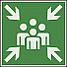 SammelplatzSammelplatzHilfe leistenBeim Hinausgehen:Fenster und Türen schliessenAuf den Sammelplatz einfindenSich beim zuständigen Notfallteam meldenAuf den Sammelplatz einfindenSich beim zuständigen Notfallteam meldenAllgemeinzustand beurteilenSich selber schützenErste-Hilfe-Massnahmen leistenAufzüge nicht benützenRückkehrverbotRückkehrverbotBetreuenNicht in den Gefahrenbereich zurückgehenAnweisungen des Notfallteams und der Feuerwehr/Polizei befolgenNicht in den Gefahrenbereich zurückgehenAnweisungen des Notfallteams und der Feuerwehr/Polizei befolgenPatienten bis zum Eintreffen der Rettungskräfte betreuenRettungskräfte unterstützenNotrufnummern externFeuerwehrPolizeiAmbulanzRegaNotrufnummern externFeuerwehrPolizeiAmbulanzRega1181171441414Tel. Nummern internHausdienst	...................................Ärztlicher Notfalldienst(Tagespresse)	...................................Tel. Nummern internHausdienst	...................................Ärztlicher Notfalldienst(Tagespresse)	...................................